A  MULTI AWARD TEAM THAT YOU CAN TRUST FOR YOUR SUPPORT CARE NEEDS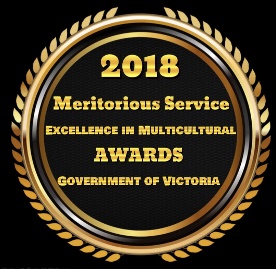 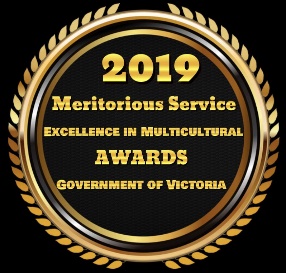 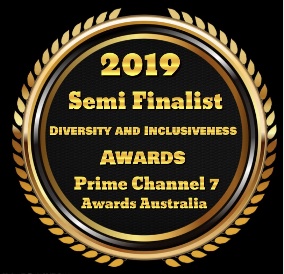 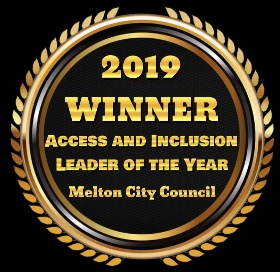 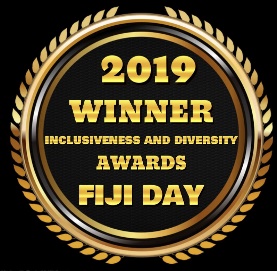 GETTING TO KNOW YOU AICSs appreciates that everyone is unique, please help us to get to know you by answering the following: A BIT ABOUT YOU AND YOUR GOALS To help our us understand you better, please fill the below:Once completed please email this to enquiries@aics.org.auWe will organise a free meet and greet prior to the service if required.General InfoGeneral InfoGeneral InfoGeneral InfoGeneral InfoGeneral InfoGeneral InfoGeneral InfoToday’s Date:Today’s Date:Participant Name:Participant Name:Participant DOB:Address:Address:Contact Number:Contact Number:Name of Enquirer:My preferred emails:My preferred emails:Enquirers Contact #:How is Enquirer related:How is Enquirer related:ATSI Information Aboriginal but not Torres Strait Islander origin   Aboriginal but not Torres Strait Islander origin   Torres Strait Islander but not Aboriginal origin   Both Aboriginal and Torres Strait Islander origin   Both Aboriginal and Torres Strait Islander origin   Neither Aboriginal or Torres Strait Islander origin   Prefer not to answer Which services are you interested in?Which services are you interested in?NDIA Funding InfoNDIA Funding InfoHow is Funding Managed:Self-Managed    /    Fin Plan Man    /    NDIA Agency     -  (Please highlight)Personal Care and Mobility Support RequirementsPersonal Care and Mobility Support Requirements  Assistance with toileting  Assistance with feeding (PEG feed)  Assistance with mobility  Support with managing feminine hygiene  Wheelchair or mobility aid  Bowel or bladder incontinence  Assistance with transfers  Other requirements of careFurther information:Further information:No dietary requirementsVegetarian Vegan I am allergic to (please list foods)I am unable to eat (sensory/intolerances) My favourite food is AICSs can assist me during meal times by……   I can identify what foods are safe for me to eat (if required due to allergy or dietary requirements).     If I have a food allergy, I have provided AICSs with a management plan.   If required I will bring any medications to assist me with my allergy and have completed the relevant medication forms.    I prefer to provide my own food and will do so.  AICSs can assist me during meal times by……   I can identify what foods are safe for me to eat (if required due to allergy or dietary requirements).     If I have a food allergy, I have provided AICSs with a management plan.   If required I will bring any medications to assist me with my allergy and have completed the relevant medication forms.    I prefer to provide my own food and will do so.  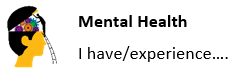   Depression  Anxiety  Psychosis  Schizophrenia  Bipolar  Other  Diabetes  Sleep Apnoea  Epilepsy  Allergies to ………………………  Asthma  Dietary Needs  Visual Impairment  Blood Disorders  Cognitive Impairment  Hearing Impairment  Heart Conditions  OtherMy strengths are (what I am really good at) …..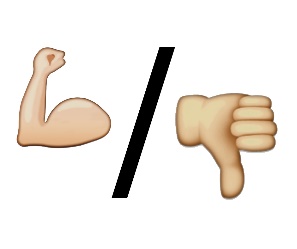 I like ……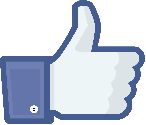 I don’t like…….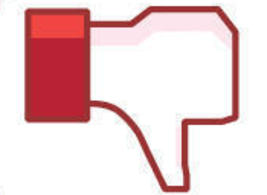 (Please include any sensory considerations)You will know when I am happy by ……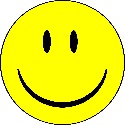 You will know when I am unhappy by …….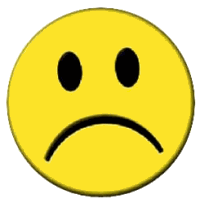 I prefer to communitcate by……..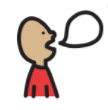 Anything else should we know about you?BehaviourI Can Do IndependentlyI Need a Little HelpI Cannot Do IndependentlyTraffic awarenessStaying with the groupCommunicating appropriatelyLooking after propertyBeing aware of personal spaceKeeping my hands to myselfTravelling safely in a carFollowing instructionsSwimming and safety around waterI can handle my own spending money I am comfortable in my sleeping routine AICSs can assist me by ……AICSs can assist me by ……AICSs can assist me by ……AICSs can assist me by ……